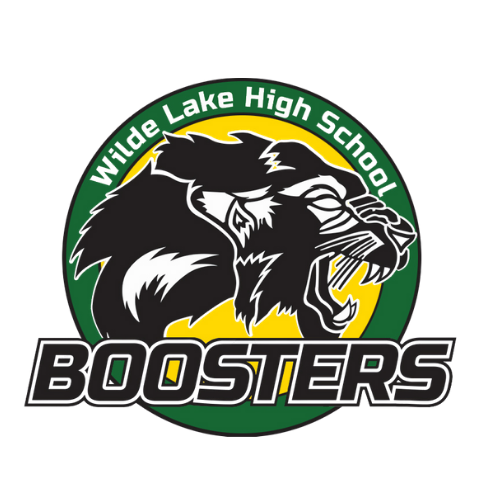 REIMBURSEMENT REQUEST FORMThis form is used for obtaining reimbursement for purchases of pre-approved items and/or services. Please complete, save, and send with scans/photos of receipts to the Boosters treasurer at: treas.wlhsboosters@gmail.com NameDate of requestE-mailPhoneAddressPurpose of request**For banquet requests, enter total # of athletes, managers, and coachesSelect method of reimbursement:Username, email or phone # for chosen methodZelleVenmoPayPalCheck(made payable and sent to name/address listed above)Total amount requested: 